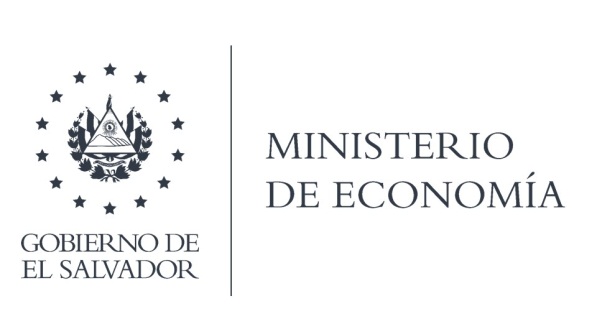 La Dirección General de Estadísticas y Censos (DIGESTYC), en atención a su requerimiento; hace de su conocimiento que la información solicitada fue enviada a través de un link especial por ser muy voluminosa.